АДМИНИСТРАЦИЯ ПЛАСТУНОВСКОГО СЕЛЬСКОГО ПОСЕЛЕНИЯ ДИНСКОГО РАЙОНА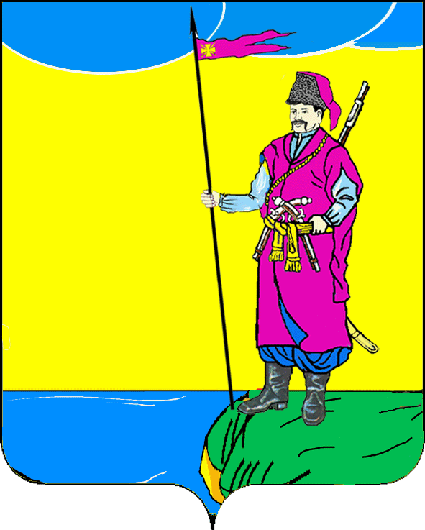 ПОСТАНОВЛЕНИЕот___________		      	          			                                   №______cтаница ПластуновскаяО создании муниципального унитарного предприятия«Пластуновское жилищно-коммунальное хозяйство»В соответствии с Гражданским кодексом Российской Федерации, Федеральным законом от 06.10.2003 № 131-ФЗ «Об общих принципах организации местного самоуправления в Российской Федерации», Федеральным законом от 14.11.2002 № 161-ФЗ «О государственных и муниципальных унитарных предприятиях», руководствуясь Уставом Пластуновского сельского поселения Динского района,  п о с т а н о в л я ю: Создать муниципальное унитарное предприятие «Пластуновское жилищно-коммунальное хозяйство», сокращенное наименование – МУП «Пластуновское ЖКХ».Утвердить Устав муниципального унитарного предприятия «Пластуновское жилищно-коммунальное хозяйство», согласно Приложению № 1 к настоящему постановлению. Внести в уставной фонд унитарного предприятия 100 000 (сто тысяч) рублей в виде денежных средств.4.  Юридическим адресом вновь созданного юридического лица считать:Краснодарский край, Динской район, станица Пластуновская, улица Мира, 26 а.          5. Отделу ЖКХ, земельный и имущественных отношений администрации Пластуновского сельского поселения Динского района выполнить необходимые мероприятия по регистрации унитарного предприятия в соответствии с действующим законодательством.6. Утвердить состав и стоимость имущества, закрепляемого за унитарным предприятием имущество на праве хозяйственного ведения в соответствии с Перечнем согласно Приложению № 2 к настоящему постановлению.7. Назначить директором муниципального унитарного предприятия «Пластуновское жилищно-коммунальное хозяйство» Козелкова Андрея Анатольевича.8. Общему отделу администрации Пластуновского сельского поселения Динского района (Лавриненко) заключить с Козелковым Андреем Анатольевичем трудовой договор с момента государственной регистрации муниципального унитарного предприятия «Пластуновское жилищно-коммунальное хозяйство».9. Общему отделу администрации Пластуновского сельского поселения (Шиляева) обнародовать настоящее постановление в соответствии с действующим законодательством и разместить на официальном сайте администрации Пластуновского сельского поселения Динского района в информационно-телекоммуникационной сети «Интернет».10. Контроль за выполнением настоящего постановления оставляю за собой.11. Настоящее постановление вступает в силу после его обнародования.Глава Пластуновскогосельского поселения	                                                                     С.К. Олейник